Feladatlap az Újkor.hu cikkéhez Maróti Zsolt Viktor:„A nyomorgó Budapest”Szegények, koldusok, hajléktalanok a századfordulón[http://ujkor.hu/content/a-nyomorgo-budapest-szegenyek-koldusok-hajlektalanok-a-szazadfordulon]Készítette: Herczeg Annamária1/a. Kinek a nevéhez kapcsolódnak az alábbi gondolatok? „Az emberiség társadalmi és szociális érdekeiért, jogaiért harcoló tudósok azt vitatják, hogy az emberek az egész föld kerekségén mindig és mindenhol egyformák. (…) A tudósok ezen teóriája azonban az életben, fájdalom, csak annyiban igaz, hogy az ember, mint az összemberiség egyes példánya, egymáshoz külsőleg tényleg hasonlít, egyebekben azonban, amint az olvasó azt, ezen füzetke szerzőjének az élet nyomorultjairól szerzett tapasztalatainak leírásából is látni fogja, óriási űr választja el egyik embert a másiktól, és különösen a szegényt a gazdagtól. (…) Minden bűn kútforrása a legtöbb esetben a nyomor vagy az erkölcsi züllés.”1/b. Milyen dokumentumból származik a részlet?1/c. Miért tekinthető hiteles forrásnak?2. Egészítsd ki a mondatokat úgy, hogy igaz állítást kapj a meghatározott érvfajta használatával!2/a. ok-okozati összefüggésből származó érvKarácsony körül az emberek adakozóbbak, 	A hajléktalanok zömmel a pályaudvarok, kórházak környékén kéregettek, 	2/b. következményből levezetett érvA hajléktalanszállókat kerülték a hajléktalanok, 	A rendőrfőkapitány rendeletet adott ki a munkakerülők letartóztatására, 	2/c. valószínűségen alapuló érvVolt olyan hajléktalan, aki inkább a hidegben éjszakázott, 	3. Igaz vagy hamis? A hamis állításokat javítsd ki a cikk segítségével!3/a. A cikk szerint a koldusjelenség kialakulásának okát a leszakadó társadalmi rétegekben kell keresni. 	3/b. A munkanélküliség magas aránya kényszerítette koldulásra a szegényebb lakosokat. 	3/c. A koldusok között megfigyelhető volt egyfajta rétegzettség.	 3/d. A törvény nem tett különbséget a koldusok között. 	4. A nyomor kontrasztját adó ünnepségről olvashatsz az Elszállt, mint egy léghajó című cikkben.4/a. Mit ünnepeltek a magyarok 1896-ban?4/b. Mely épületek, fejlesztések készültek el az ünnepségekre, amelyek ma is meghatározzák Budapest látképét? Legalább nyolcat nevezz meg!5. A kép, illetve a cikk segítségével írj legalább 10-15 összefüggő mondatot a századforduló környéki Budapestről! Térj ki a város fejlődésére is!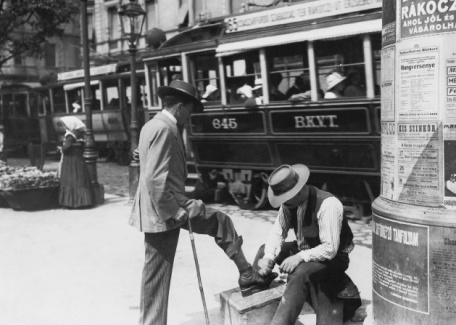 